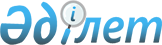 2013 жылға арналған қоғамдық жұмыстарды ұйымдастыратын Қарағанды қаласы кәсiпорындарының, ұйымдарының, мекемелерiнiң тiзбесiн бекiту туралы
					
			Күшін жойған
			
			
		
					Қарағанды қаласы әкімдігінің 2012 жылғы 25 желтоқсандағы N 14/151 қаулысы. Қарағанды облысының Әділет департаментінде 2012 жылғы 29 желтоқсанда N 2081 тіркелді. Күші жойылды - Қарағанды қаласы әкімдігінің 2014 жылғы 8 қаңтардағы № 01/04 қаулысымен      Ескерту. Күші жойылды - Қарағанды қаласы әкімдігінің 08.01.2014 № 01/04 (ресми жарияланғаннан кейін қолданысқа енгiзiледi) қаулысымен.

      "Қазақстан Республикасындағы жергiлiктi мемлекеттiк басқару және өзiн-өзi басқару туралы" Қазақстан Республикасының 2001 жылғы 23 қаңтардағы Заңының 31 бабына, "Халықты жұмыспен қамту туралы" Қазақстан Республикасының 2001 жылғы 23 қаңтардағы Заңының 20 бабына, "Халықты жұмыспен қамту туралы" Қазақстан Республикасының 2001 жылғы 23 қаңтардағы Заңын iске асыру жөнiндегi шаралар туралы" Қазақстан Республикасы Үкiметiнiң 2001 жылғы 19 маусымдағы N 836 қаулысымен бекiтiлген "Қоғамдық жұмыстарды ұйымдастыру мен қаржыландырудың ережесiне" сәйкес Қарағанды қаласының әкiмдiгi ҚАУЛЫ ЕТЕДI:



      1. Қоса берілген 2013 жылға арналған қоғамдық жұмыстарды ұйымдастыратын Қарағанды қаласы кәсiпорындарының, ұйымдарының, мекемелерiнiң тiзбесi, жұмыс түрлерi мен көлемдерi, қаржыландыру көзi мен қатысу мерзiмi бекiтiлсiн.



      2. Қоғамдық жұмысқа қатысатын азаматтардың еңбекақысы айына екi ең төменгi еңбекақы мөлшерiнде бекiтiлсiн.



      3. Уәкiлеттi орган "Қарағанды қаласының жұмыспен қамту және әлеуметтiк бағдарламалар бөлiмi" мемлекеттiк мекемесi (Ысқақов Ж.Б.) жұмыс берушiлермен қоғамдық жұмыстарды орындауға үлгi шарттарын жасасын.



      4. "2012 жылға арналған қоғамдық жұмыстарды ұйымдастыратын Қарағанды қаласы кәсіпорындарының, ұйымдарының, мекемелерінің тізбесін бекіту туралы" Қарағанды қаласы әкімдігінің 2011 жылғы 29 желтоқсандағы N 64/03 қаулысының (нормативтік құқықтық актілердің мемлекеттік тіркеу тізілімінде N 8-1-149 тіркелген, "Орталық Қазақстан" газетінің 2012 жылғы 17 қаңтардағы N 9 (21216), "Индустриальная Караганда" газетінің 2012 жылғы 17 қаңтардағы N 6 (21170) жарияланған) күші жойылды деп танылсын.



      5. Осы қаулының орындалуын бақылау Қарағанды қаласы әкiмiнiң орынбасары И.Ю. Любарскаяға жүктелсiн.



      6. Осы қаулы ресми жарияланғаннан кейін қолданысқа енгiзiледi және 2013 жылдың 1 қаңтарынан пайда болған қатынастарға қолданылады.      Қарағанды қаласының әкімі                  М. Смағұлов

Қарағанды қаласының әкімдігінің

2012 жылғы 25 желтоқсандағы

N 14/151 қаулысына

қосымша 

2013 жылғы арналған қоғамдық жұмыстарды ұйымдастыратын Қарағанды қаласы кәсіпорындарының, ұйымдарының, мекемелерінің тізбесі
					© 2012. Қазақстан Республикасы Әділет министрлігінің «Қазақстан Республикасының Заңнама және құқықтық ақпарат институты» ШЖҚ РМК
				N р/сМекемелердің атауыАдам саныЖұмыс түрлеріҚаржыландыру көзіЖұмыс көлемі, теңгеҚатысу мерзімі, айЖұмыстың жағдайлары1"Мәдениет, демалыс саябақтары және гүлзарлар басқармасы" коммуналдық мемлекеттік кәсіпорны18Қаланы көркейту және көгалдандыруҚарағанды қаласының бюджеті14800322Қолданыстағы заңдарға сәйкес анықталды2"Қалалық жарық" коммуналдық мемлекеттік кәсіпорны10Қаланы көркейту және көгалдандыруҚарағанды қаласының бюджеті8222402Қолданыстағы заңдарға сәйкес анықталды3"Қарағанды қаласының Октябрь ауданы әкімінің аппараты" мемлекеттік мекемесі40Қаланы көркейту және көгалдандыруҚарағанды қаласының бюджеті32889602Қолданыстағы заңдарға сәйкес анықталды4"Қарағанды қаласының Қазыбек би атындағы аудан әкімінің аппараты" мемлекеттік мекемесі40Қаланы көркейту және көгалдандыруҚарағанды қаласының бюджеті32889602Қолданыстағы заңдарға сәйкес анықталды5"Қарағанды қаласының әкімінің аппараты" мемлекеттік мекемесі40Қаланы көркейту және көгалдандыруҚарағанды қаласының бюджеті32889602Қолданыстағы заңдарға сәйкес анықталды6"Қарағанды қаласының Қазыбек би атындағы ауданы бойынша салық басқармасы" мемлекеттік мекемесі20Тұрғындармен жұмыс, көлік құралдарын, мүлікке салық төлеу бойынша түбіртектерін және хабарламаларын жеткізуҚарағанды қаласының бюджеті16444802Қолданыстағы заңдарға сәйкес анықталды7"Қарағанды қаласының Октябрь ауданы бойынша салық басқармасы" мемлекеттік мекемесі20Тұрғындармен жұмыс, көлік құралдарын, мүлікке салық төлеу бойынша түбіртектерін және хабарламаларын жеткізуҚарағанды қаласының бюджеті16444802Қолданыстағы заңдарға сәйкес анықталды8"Шахтер" коммуналдық мемлекеттік қазыналық кәсіпорны15Қаланы көркейту және көгалдандыруҚарағанды қаласының бюджеті12333602Қолданыстағы заңдарға сәйкес анықталды9"Қарағанды қаласының Қазыбек би атындағы ауданның қорғаныс істер жөніндегі бөлімі" мемлекеттік мекемесі25Қарулы күштер қатарына шақыру бойынша халықпен жұмыс, шақыру қағазын жеткізуҚарағанды қаласының бюджеті20556002Қолданыстағы заңдарға сәйкес анықталды10"Қарағанды қаласының Октябрь ауданның қорғаныс істер жөніндегі бөлімі" мемлекеттік мекемесі21Қарулы күштер қатарына шақыру бойынша халықпен жұмыс, шақыру қағазын жеткізуҚарағанды қаласының бюджеті17267042Қолданыстағы заңдарға сәйкес анықталды11"Қарағанды облысының әділет департаменті" мемлекеттік мекемесі50Әділет органдарында құжаттарды өңдеу бойынша жұмыс, жылжымайтын мүлік тіркелімінің электрондық мұрағатын қалыптастыру бойынша жұмыстарды орындауҚарағанды қаласының бюджеті41112002Қолданыстағы заңдарға сәйкес анықталды12"Қарағанды қаласының тұрғын үй коммуналдық шаруашылығы, жолаушылар көлігі және автомобиль жолдары бөлімі" мемлекеттік мекемесі24Құжаттарды өңдеуҚарағанды қаласының бюджеті19733762Қолданыстағы заңдарға сәйкес анықталды13"Қарағанды қаласының ішкі саясат бөлімі" мемлекеттік мекемесі12Құжаттарды өңдеу бойынша жұмысҚарағанды қаласының бюджеті9866882Қолданыстағы заңдарға сәйкес анықталды14"Қарағанды қаласының сәулет және қала құрылысы бөлімі" мемлекеттік мекемесі12Құжаттарды өңдеу бойынша жұмысҚарағанды қаласының бюджеті9866882Қолданыстағы заңдарға сәйкес анықталды15"Қарағанды қаласының жер қатынастар бөлімі" мемлекеттік мекемесі12Құжаттарды өңдеу бойынша жұмысҚарағанды қаласының бюджеті9866882Қолданыстағы заңдарға сәйкес анықталды16"Қарағанды қаласының кәсіпкерлік бөлімі" мемлекеттік мекемесі12Құжаттарды өңдеу бойынша жұмысҚарағанды қаласының бюджеті9866882Қолданыстағы заңдарға сәйкес анықталды17"Қарағанды қаласының жұмыспен қамту және әлеуметтік бағдарламалар бөлімі" мемлекеттік мекемесі46Әлеуметтік төлемдер алуға құқығы бар азаматтарды анықтау мақсатында аула аралау, қаланың әлеуметтік картасын нақтылау, құжаттарды өңдеуҚарағанды қаласының бюджеті37823042Қолданыстағы заңдарға сәйкес анықталды18"Қарағанды қаласының Қазыбек би ауданының жұмыспен қамту орталығы" коммуналдық мемлекеттік мекемесі9Құжаттарды өңдеу бойынша жұмысҚарағанды қаласының бюджеті7400162Қолданыстағы заңдарға сәйкес анықталды19"Қарағанды қаласының Октябрь ауданының жұмыспен қамту орталығы" коммуналдық мемлекеттік мекемесі9Құжаттарды өңдеу бойынша жұмысҚарағанды қаласының бюджеті7400162Қолданыстағы заңдарға сәйкес анықталды20"Қарағанды қаласының Қазыбек би атындағы үйде әлеуметтік көмек көрсету бөлімі" мемлекеттік мекемесі18Аула аралау, әлеуметтік картаны нақтылау, тексеру актілерін, аудан бойынша жалғыз тұратын қарт адамдарды анықтауҚарағанды қаласының бюджеті14800322Қолданыстағы заңдарға сәйкес анықталды21"Қарағанды қаласының Октябрь ауданының әлеуметтік көмек көрсету бөлімі" мемлекеттік мекемесі18Аула аралау, әлеуметтік картаны нақтылау, тексеру актілерін құру, аудан бойынша жалғыз тұратын қарт адамдарды анықтауҚарағанды қаласының бюджеті14800322Қолданыстағы заңдарға сәйкес анықталды22"Қарағанды қаласының мәдениет және тілдерді дамыту бөлімі" мемлекеттік мекемесі6Құжаттарды өңдеу бойынша жұмысҚарағанды қаласының бюджеті4933442Қолданыстағы заңдарға сәйкес анықталды23"Қарағанды қаласының қаржы бөлімі" мемлекеттік мекемесі6Құжаттарды өңдеу бойынша жұмысҚарағанды қаласының бюджеті4933442Қолданыстағы заңдарға сәйкес анықталды24"Қарағанды қаласының білім бөлімі" мемлекеттік мекемесі12Құжаттарды өңдеу бойынша жұмысҚарағанды қаласының бюджеті9866882Қолданыстағы заңдарға сәйкес анықталды25"Қарағанды облысының жұмыспен қамтуды үйлестіру және әлеуметтік бағдарламалар басқармасы" мемлекеттік мекемесі30Жұмыссыздықтың өсуін болдырмау бойынша дағдарысқа қарсы шараларды жүзеге асыру бойынша құжаттарды өңдеуҚарағанды қаласының бюджеті24667202Қолданыстағы заңдарға сәйкес анықталды26"Қарағанды қаласының құрылыс бөлімі" мемлекеттік мекемесі18Құжаттарды өңдеу бойынша жұмысҚарағанды қаласының бюджеті14800322Қолданыстағы заңдарға сәйкес анықталды27"Қарағанды қалалық мәслихаты" мемлекеттік мекемесі12Құжаттарды өңдеу бойынша жұмысҚарағанды қаласының бюджеті9866882Қолданыстағы заңдарға сәйкес анықталды28"Қарағанды қаласының прокуратурасы" мемлекеттік мекемесі12Құжаттарды өңдеу бойынша жұмысҚарағанды қаласының бюджеті9866882Қолданыстағы заңдарға сәйкес анықталды29"Қарағанды қаласының ауылшаруашылық және ветеринария бөлімі" мемлекеттік мекемесі12Құжаттарды өңдеу бойынша жұмысҚарағанды қаласының бюджеті9866882Қолданыстағы заңдарға сәйкес анықталды30"Қарағанды облысының әкімінің аппараты" мемлекеттік мекемесі30Құжаттарды өңдеу бойынша жұмысҚарағанды қаласының бюджеті24667202Қолданыстағы заңдарға сәйкес анықталды31"Қарағанды облысының білім басқармасы" мемлекеттік мекемесі6Құжаттарды өңдеу бойынша жұмысҚарағанды қаласының бюджеті4933442Қолданыстағы заңдарға сәйкес анықталды32"Қарағанды облыстық сотының кеңсесі" мемлекеттік мекемесі12Мұрағат құжаттарын өңдеуҚарағанды қаласының бюджеті9866882Қолданыстағы заңдарға сәйкес анықталды33"Қарағанды қаласы Октябрь ауданының прокуратурасы" мемлекеттік мекемесі6Құжаттарды өңдеу бойынша жұмысҚарағанды қаласының бюджеті4933442Қолданыстағы заңдарға сәйкес анықталды34"Қазақстан Республикасы табиғи монополияларды реттеу агенттігінің Қарағанды облысы бойынша департаменті" мемлекеттік мекемесі6Жұмыссыздықтың өсуін болдырмау бойынша дағдарысқа қарсы шараларды жүзеге асыру бойынша құжаттарды өңдеуҚарағанды қаласының бюджеті4933442Қолданыстағы заңдарға сәйкес анықталды35"Қарағанды қаласының Қазыбек би ауданының прокуратурасы" мемлекеттік мекемесі6Құжаттарды өңдеу бойынша жұмысҚарағанды қаласының бюджеті4933442Қолданыстағы заңдарға сәйкес анықталды36"Қарағанды облысының кәсіпкерлік және өнеркәсіп басқармасы" мемлекеттік мекемесі6Құжаттарды өңдеу бойынша жұмысҚарағанды қаласының бюджеті4933442Қолданыстағы заңдарға сәйкес анықталды37"Көркейту" коммуналдық мемлекеттік мекемесі12Қаланы көркейту және көгалдандыруҚарағанды қаласының бюджеті9866882Қолданыстағы заңдарға сәйкес анықталды38"Қарағанды коммуналдық шаруашылық" жауапкершілігі шектеулі серіктестігі20Қаланы көркейту және көгалдандыруҚарағанды қаласының бюджеті16444802Қолданыстағы заңдарға сәйкес анықталды39"Қарағанды көлік прокуратурасы" мемлекеттік мекемесі6Құжаттарды өңдеу бойынша жұмысҚарағанды қаласының бюджеті4933442Қолданыстағы заңдарға сәйкес анықталды40"Қарағанды облысының қаржы инспекциясы" мемлекеттік мекемесі12Құжаттарды өңдеу бойынша жұмысҚарағанды қаласының бюджеті9866882Қолданыстағы заңдарға сәйкес анықталды41"Қарағанды облысы бойынша сот актілерін орындау департаменті" мемлекеттік мекемесі12Құжаттарды өңдеу бойынша жұмысҚарағанды қаласының бюджеті9866882Қолданыстағы заңдарға сәйкес анықталды42"Қарағанды облыстық жастар саясаты басқармасы" мемлекеттік мекемесі6Құжаттарды өңдеу бойынша жұмысҚарағанды қаласының бюджеті4933442Қолданыстағы заңдарға сәйкес анықталды43"Қарағанды қаласының ішкі істер басқармасы" мемлекеттік мекемесі12Құжаттарды өңдеу бойынша жұмысҚарағанды қаласының бюджеті9866882Қолданыстағы заңдарға сәйкес анықталдыБарлығы:73160105744